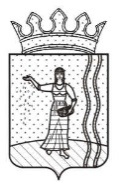 АДМИНИСТРАЦИЯОКТЯБРЬСКОГО ГОРОДСКОГО ОКРУГАПЕРМСКОГОКРАЯПОСТАНОВЛЕНИЕ   00.09.2022                                                                             № 000-266-01-05В соответствии со статьей 78 Бюджетного кодекса Российской Федерации, Федеральным законом от 6 октября 2003 г. № 131-ФЗ «Об общих принципах организации местного самоуправления в Российской Федерации», Постановление Правительства РФ от 18 сентября 2020 N 1492"Об общих требованиях к нормативным правовым актам, муниципальным правовым актам, регулирующим предоставление субсидий, в том числе грантов в форме субсидий, юридическим лицам, индивидуальным предпринимателям, а также физическим лицам - производителям товаров, работ, услуг, и о признании утратившими силу некоторых актов Правительства Российской Федерации и отдельных положений некоторых актов Правительства Российской Федерации", Уставом Октябрьского городского округа Пермского края,Администрация Октябрьского городского округа ПОСТАНОВЛЯЕТ:1. Внести в Порядок предоставления субсидий юридическим лицам, индивидуальным предпринимателям, а также физическим лицам - производителям товаров, работ, услуг системы жилищно-коммунального хозяйства на возмещение недополученных доходов, связанных с оказанием услуги теплоснабжения населению Октябрьского городского округа Пермского края», утвержденный постановлением Администрации Октябрьского городского округа от 19 июля 2022 №592-266-01-05, следующие изменения:1.1.Пункт 2.4. изложить в новой редакции:«2.4. К участникам отбора устанавливаются следующие требования:2.4.1. по состоянию, не позднее 14 календарных дней до даты подачи заявки:2.4.1.1. должна отсутствовать неисполненная обязанность по уплате налогов, сборов, страховых взносов, пеней, штрафов, процентов, подлежащих уплате в соответствии с законодательством Российской Федерации о налогах и сборах;2.4.1.2. участник отбора – юридическое лицо, не должен находиться в процессе реорганизации (за исключением реорганизации в форме присоединения к юридическому лицу, являющемуся участником отбора, другого юридического лица), ликвидации, в отношении него не введена процедура банкротства, деятельность участника отбора не должна быть приостановлена в порядке, предусмотренном законодательством Российской Федерации, а участник отбора – индивидуальный предприниматель не должен прекратить деятельность в качестве индивидуального предпринимателя;2.4.1.3. участник отбора не должен получать средства из бюджета Октябрьского городского округа Пермского края в соответствии с иными правовыми актами на цель, предусмотренную пунктом 1.4 настоящего Порядка;2.4.1.4. участник отбора не должен являться иностранным юридическим лицом, а также российским юридическим лицом, в уставном (складочном) капитале которого доля участия ин остранных юридических лиц, местом регистрации которых является государство или территория, включенные в утвержденный Министерством финансов Российской Федерации перечень государств и территорий, предоставляющих льготный налоговый режим налогообложения и (или) не предусматривающих раскрытия и предоставления информации при проведении финансовых операций (офшорные зоны), в совокупности превышает 50 процентов;2.4.1.5. в реестре дисквалифицированных лиц должны отсутствовать сведения о дисквалифицированных руководителе, членах коллегиального исполнительного органа, лице, исполняющем функции единоличного исполнительного органа, или главном бухгалтере участника отбора, являющегося юридическим лицом, об индивидуальном предпринимателе и о физическом лице – производителе товаров, работ, услуг, являющихся участниками отбора;2.4.1.6. осуществляет деятельность по реализации полномочий, закрепленных за органом местного самоуправления Октябрьского городского округа Пермского края, связанных с оказанием услуги теплоснабжения населению, на территории Октябрьского городского округа Пермского края».          1.2.Подпункт 2.5.2. изложить в новой редакции:«2.5.2. документа, подтверждающего отсутствие у участника отбора неисполненной обязанности по уплате налогов, сборов, страховых взносов, пеней, штрафов, процентов, подлежащих уплате в соответствии с законодательством Российской Федерации о налогах и сборах, выданного не позднее 14 календарных дней до даты подачи заявки».2. Постановление вступает в силу со дня обнародования, распространяется на правоотношения, возникшие с 01 января 2022 года и  подлежит размещению на официальном сайте Администрации Октябрьского городского округа Пермского края.3. Контроль   за   исполнением    настоящего    постановления    возложить    на заместителя главы администрации Октябрьского    городского  округа,      начальника Управления развития  инфраструктуры, ЖКХ  и  благоустройства  администрации Октябрьского городского округа О.М.Конева.Глава городского округа – глава администрации Октябрьскогогородского округа					                                  Г.В.ПоезжаевО внесении изменений в Порядок предоставления субсидий юридическим лицам, индивидуальным предпринимателям, а также физическим лицам - производителям товаров, работ, услуг системы жилищно-коммунального хозяйства на возмещение недополученных доходов связанных с оказанием услуги теплоснабжения населению Октябрьского городского округа Пермского края, утвержденный постановление администрации Октябрьского городского округа Пермского края от 19.07.2022 
№592-266-01-05